HOLIDAY ASSIGNMENT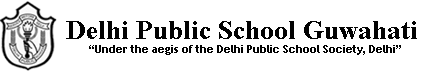 PSYCHOLOGYCLASS XICHAPTER 1- INTRODUCTION TO PSYCHOLOGY Text book questions discussed in class to be written in class work copy.*********************